June 20, 2018Docket No. A-2018-3002121Utility Code: 1212527CERTIFIEDJOHN F POVILAITISBUCHANAN INGERSOLL & ROONEY PC409 N 2ND ST STE 500HARRISBURG PA  17101-1357RE: Natural Gas Supplier License Application Dear Mr. Povilaitis:On May 23, 2018, Hudson Energy Services, LLC’s application for a Natural Gas Supplier license was accepted for filing and docketed with the Public Utility Commission.  The application was incomplete.  In order for us to complete our analysis of your application, the Energy Industry Group requires answers to the attached question(s).  Please be advised that you are directed to forward the requested information to the Commission within 30 days of receipt of this letter.  Failure to respond may result in the application being denied.  As well, if Hudson Energy Services, LLC has decided to withdraw its application, please reply notifying the Commission of such a decision.Please forward the information to the Secretary of the Commission at the address listed below.  When submitting documents, all documents requiring notary stamps must have original signatures.  Please note that some responses may be e-filed to your case, http://www.puc.pa.gov/efiling/default.aspx.   A list of document types allowed to be e-filed can be found at http://www.puc.pa.gov/efiling/DocTypes.aspx.Rosemary Chiavetta, SecretaryPennsylvania Public Utility Commission400 North StreetHarrisburg, PA 17120Your answers should be verified per 52 Pa Code § 1.36.  Accordingly, you must provide the following statement with your responses:I, ________________, hereby state that the facts above set forth are true and correct to the best of my knowledge, information and belief, and that I expect to be able to prove the same at a hearing held in this matter.  I understand that the statements herein are made subject to the penalties of 18 Pa. C.S. § 4904 (relating to unsworn falsification to authorities).The blank should be filled in with the name of the appropriate company representative, and the signature of that representative should follow the statement.In addition, to expedite completion of the application, please also e-mail the information to Jeff McCracken at jmccracken@pa.gov.  Please direct any questions to Jeff McCracken, Bureau of Technical Utility Services, at jmccracken@pa.gov (preferred) or (717) 783-6163.  							Sincerely,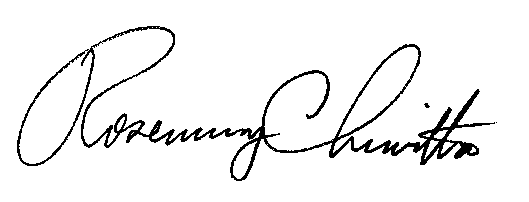 	Rosemary Chiavetta	SecretaryEnclosure Docket No.  A-2018-3002121Hudson Energy Services, LLCData RequestsReference Application, Section 5, Compliance – Please provide the additional information requested below relating to Confidential Exhibit 1.Reference the first #1 on page 1 – Please provide details for this case to a level comparable to the other listings in this Exhibit.Reference the second #2 on page 1 – Please provide the steps taken and/or procedures created to mitigate these risks in the future.  In addition, please explain if the same management team in that company is involved with Hudson Energy Services, LLC.2.	Reference Application, Section 7.b, Financial Fitness – Applicant did not provide sufficient documentation to demonstrate its financial fitness.  However, applicant did provide evidence for its parent company, Just Energy Group Inc.  Please provide either a letter from the parent company assuming financial responsibility for applicant or financial fitness documentation for applicant that may include two consecutive years of income tax filings, three consecutive months of bank statements, etc.  3.	Reference Application, Section 7.d, Financial Fitness – Applicant’s supplier funding method appears insufficient.  Please provide additional credit agreements or other evidence of supply funding.  Please provide the missing documentation. 4.	Reference Application, Section 7.f, Taxation – Applicant’s Sales Tax License Number is missing a digit.  Please resubmit a complete Tax Certification Statement.  5.	Reference Application, Section 8.a, Technical Fitness – Applicant failed to provide its electric and/or natural gas licenses for the other states or commonwealths in which it operates. Please provide the missing documentation. 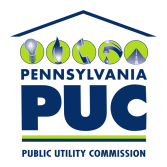 COMMONWEALTH OF PENNSYLVANIAPENNSYLVANIA PUBLIC UTILITY COMMISSION400 NORTH STREET, HARRISBURG, PA 17120IN REPLY PLEASE REFER TO OUR FILE